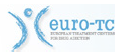 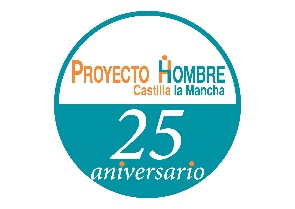 "GOOD PRACTICES FOR MORE EFFECTIVE TREATMENT OF ADDICTIONS"Location: Hotel Beatriz in the city of Toledo (Spain)DATE: November 2, 3 and 4, 2017Proyecto Hombre Castilla la Mancha celebrates 25 years of work in the field of addictions and for this reason, this year will organize the International Conference of EuroTC, in collaboration with the National Association of Man Project and the Italian Federation of Therapeutic Communities.EuroTC is a network of professional addiction treatment centers covering 12 European countries.The network provides the exchange of knowledge between professionals and users, which takes place through meetings and conferences, therapeutic, creative and sports activities, training and exchange of personnel.Euro-TC is a member of other networks and advisory bodies such as the Civil Society Forum on the European Commission's Consultative Body on Drugs, the Vienna NGO Forum on National Narcotic Drugs (UNODC Consultative Body), ICAA - International Council on Alcohol and Drug Addiction, IREFREA and the newly created ECO network in Asia.Objective: This Conference aims to be a meeting between associations, professionals and people involved in the treatment of addictions, for the exchange of experiences and good practices, mutual enrichment and search for improvement and innovation in our daily work.CONTENTWe have prepared a comprehensive, diverse and highly participatory program, structured as follows:Plenary Sessions, with keynote addresses from renowned experts:José Ramón Fernández Hermida: Professor of the Faculty of Psychology of the University of Oviedo. Co-director of the Master in Addictions Project Hombre and the University of Oviedo.Gonzalo Rodriguez-Fraile: Founder of the Foundation "Development of the conscience" is dedicated to giving lectures on the new paradigm of reality, helping to increase the level of consciousness to those who want it. Master in Business Administration (MBA) from Harvard Business School and a Law Degree from the University of Navarra.Round tables with the participation of national and international representatives:European drug plan and cooperation with civil organizations Experiences of international scope in the treatment of addictions: Ukraine, Croatia, Iran, Mexico, Nicaragua and Colombia will be represented.Workshops on good practices in the treatment of addictions. A total of 16 workshops will offer the opportunity to make contact with some of the most innovative practices in the treatment of addictions that both in the APH and other international organizations are currently being applied, with an eminently practical and experiential.Communications / Poster: In line with the participative spirit of this meeting we want to make known the numerous and enriching practices of professionals in our sector, with a space that will remain exposed throughout the Conference. At the end of it, three posters will be chosen to be explained in a round table in the Plenary. The content of the same can be as much on investigations in the work with addictions (prevention and treatment) as on the putting into practices of novel experiences.PROVISIONAL AGENDA of the Conference:Thursday, November 211:00   Reception and accreditation attendees12:00   Official opening of the ConferenceOpening table formed by:Local authorities: Pending to be confirmed: Mayor of Toledo and the Minister of HealthDr.Thomas Legl: President of EuroTCMr. Modesto Salgado Salgado: President of PHCLMD. .............................................: President of the Italian Federation.12:30   Opening speechSpeaker: José Ramón Fernández Hermida. Professor of the Faculty of Psychology of the University of Oviedo. Co-director of the Master in Addictions Project Hombre and the University of Oviedo."Addiction is not a disease: does it matter?"Presents: Yoana Granero Salas. Director of the APH School13:30 "Evolution of intervention in addictions over the last 25 years, alternatives and good practices".Prof. Dr. Paolo Stocco (Honorary President of Italy at EuroTC and Director-President of the Villa-Renata Therapeutic Center in Venice) and Mr. Luis Bononato (President of the National Association of Man Project).14:00 LUNCH15:30 Workshops: "Good practices for effective treatment of addictions"17:30 COFFE-BREAK: 15´19:30 End of the working dayFriday, November 39:00    Round table: European drug plan and cooperation with civil organizations Moderator: Bernardica Juretić.10:00   Round table. International experiences in the treatment of addictionsParticipants: (all pending confirmation; Probably with some of them we can not  count).Colombia: Father Gabriel Mejía. Founder Clarares HomesNicaragua: Ms. Gissel Leal: Coordinator Unit of Integral Attention to the addictions of Managua. CENICSOLUkraine: Alexander AkhmrovIran: Mr. Abbas Deylamizade, Director of Rebirth societyMexico: Ms. Carmen Fernandez Carceres, director of CIJ Mexico-Youth Integration Centers-)Croatia (to be confirmed)Moderator: Elena Presencio. Director General of APH11:30 COFFEE-BREAK12:00 Workshops14:00 LUNCH15:30 Workshops17:30 End of the working daySaturday,  November  49:30 Poster presentation selected (will be chosen during the previous days by the Scientific Committee 3 poster of the presented and exposed in the panels, for the presentation in the Plenary)Moderator: Some member of the scientific committee / Christiam Heise10:30   Closing paperGonzalo Rodriguez-Fraile: Founder of the Foundation "Development of the conscience" is dedicated to giving lectures on the new paradigm of reality, helping to increase the level of consciousness to those who want it. Master in Business Administration (MBA) from Harvard Business School and a Law Degree from the University of Navarra."New concept of man and reality""In recent years there is a revolution of knowledge that once understood, can completely transform the human being by offering novel solutions to personal and collective problems having finally identified their root causes.""Quantum physics has revolutionized knowledge about reality.""This new vision has the power to end human suffering and increase inner peace, which is the main yearning of every human being."Presented by: Luis Bononato (President of the National PH Association)11:30   Closing of the Conference and Closing TableA video summary of the best moments lived during these days will be realized and presented, both of work in common as of the time of coexistence.Closing table:- Autonomous and local authorities (President of the CLM Board)- Modesto Salgado (PH CLM)- Thomas Legl- European Representative ...WORKSHOPSPARALLEL PROGRAM "TIME OF MEETING AND COEXISTENCE"The city of Toledo, declared a World Heritage Site by UNESCO in 1986, is nestled on a rocky promontory surrounded by the Tagus River in the center of Spain, just 70 kilometers from the capital, Madrid.Getting lost in its narrow streets, squares and gardens make your visit an experience without comparison. Made to walk along its long slopes and look over its horizon, a number of monuments are erected over Toledo, surrounded by unforgettable corners and spaces that awaken sensations in the eyes of those who visit it and of those who are lucky enough to live in it.That is why we have prepared an additional program that includes a guided tour through its streets and a concert in the superb setting of the cathedral of Santa María of Toledo. Thursday, November, 220:00 Guided tour of the city of Toledo.There will be buses, in various groups, from the Beatriz Hotel that will bring people who have signed up for the visit to the center of Toledo, from where it will be carried out on foot. When it is finished, the buses will return at 11:00 pm to Hotel Beatriz.Those who wish can walk, dine or enjoy free time in Toledo, from the conclusion of the visit until 23:00. From that hour everyone will be responsible for their way back to the hotel (taxi, etc.)To carry out the visit in a first group will try to include people from entities belonging to EuroTC, as well as directors of Proyecto Hombre and the Italian Federation, who will later share a work dinner at 21:30.Friday, November 320:30 Concert in the Cathedral of Santa María de Toledo in charge of Amancio Prada,next to the Vatican Choir. They will interpret the "Spiritual Canticle" of San Juan de la Cruz.VARIOUSTRANSLATION: There will be English translation in all plenaries (Conferences and roundtables) and in 3 of the workshopsWe agreed that if you reach about 50 italian speaking people there will be an Italian translation of the Plenaries and 2 workshops.PRICESENROLLMENT:In the price of the inscription will include:Congress RegistrationCoffee-break and meals on Thursday and FridayGuided tour of ToledoConcert in the cathedral of Amancio PradaThe total price will be:General rate ..................................................... € 150HOTEL:Triple room……………………………………30€ /person and nightDouble room………………………………...40€/person and nightSingle room…………………………………..75€/person and nightIn any of the modalities the price includes breakfastTallerMonitorProcedenciaMindfulnessAna GutiérrezSpainHappiness and WellnessFrancisco J. SaineroSpainPsychodrama in the treatment of addictionsJulio NuñoSpainTherapeutic equipment careGabriel RoldánSpainSensory memory and massageAlicia Lorduy/Paloma BarriopedroSpainSupport for maternityNicoletta CapraItalyLife scriptDaniel CaminoSpainEnneagramVíctor Rodríguez/Pedro Pedrero SpainFamily constellationsHorst BrömerGermanyTheater TherapyCszoubou MclhaolineczHungaryCreative Art TherapyRamona Ritter-WeilguniAustriaTherapy/ family workFernando MéndezPortugalPedagogy of humor Jesús DamianSpain